May 11, 2020Hello Grade 7!I am going to keep moving today in our Math 7.  For the students that followed along and completed the assigned work, thank you!   If you are just visiting and going to try some Math- great  We will still do our Mental Math, but we are going to move into “Area of Triangles”.  We will move slowly, so that you are able to remember vocabulary and the formula that you need for this outcome.  *Please send me ANY questions about anything we are doing this week! Monday – Intro to the formula for TrianglesTuesday – Area formula practise – height inside the triangleWednesday – Area formula practise – height measured outside the triangleThursday – Area of TrianglesFriday – a “mini” assignment for review *Remember, do what you are comfortable with.  Do a little or it all, as long as you are doing something to keep your math skills fresh # 3, 4, 6, 7,8,10 daily Monday (mm)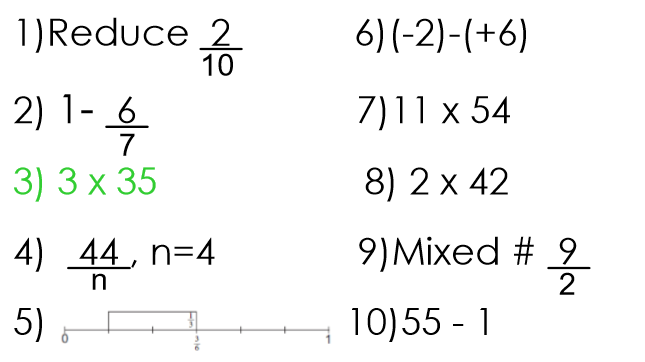 Write an addition equationTuesday (mm)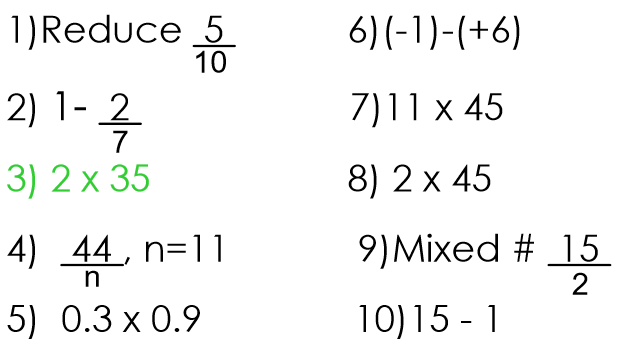 Wednesday (mm)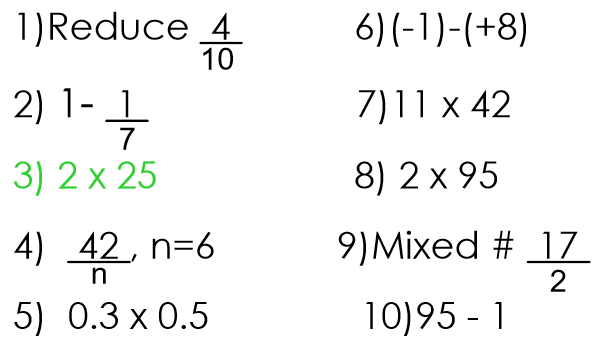 Thursday (mm)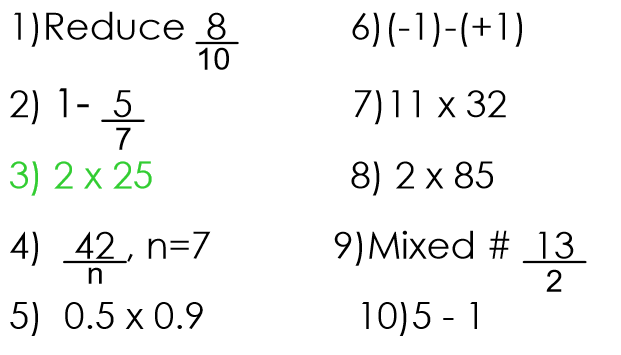 Friday (mm)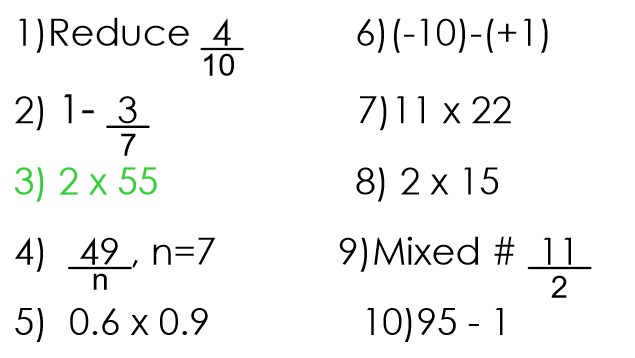 Monday Watch the following video:https://m.youtube.com/watch?feature=youtu.be&v=PHKaqXlki6wDo the following activity…Draw and measure the dimensions of a rectangle.Cut out the rectangleFind the area of the rectangle (*Remember that A = bh   OR   A= l x w – you did this in grade 6 Math, the formula for all quadrilaterals {4 sided shapes} is the same). Example: 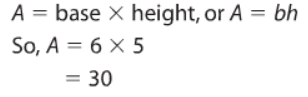 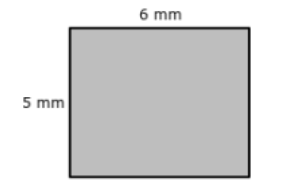 Draw a diagonal on your rectangle: 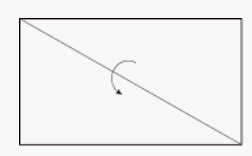 This shows how you get to the formula for Area of a 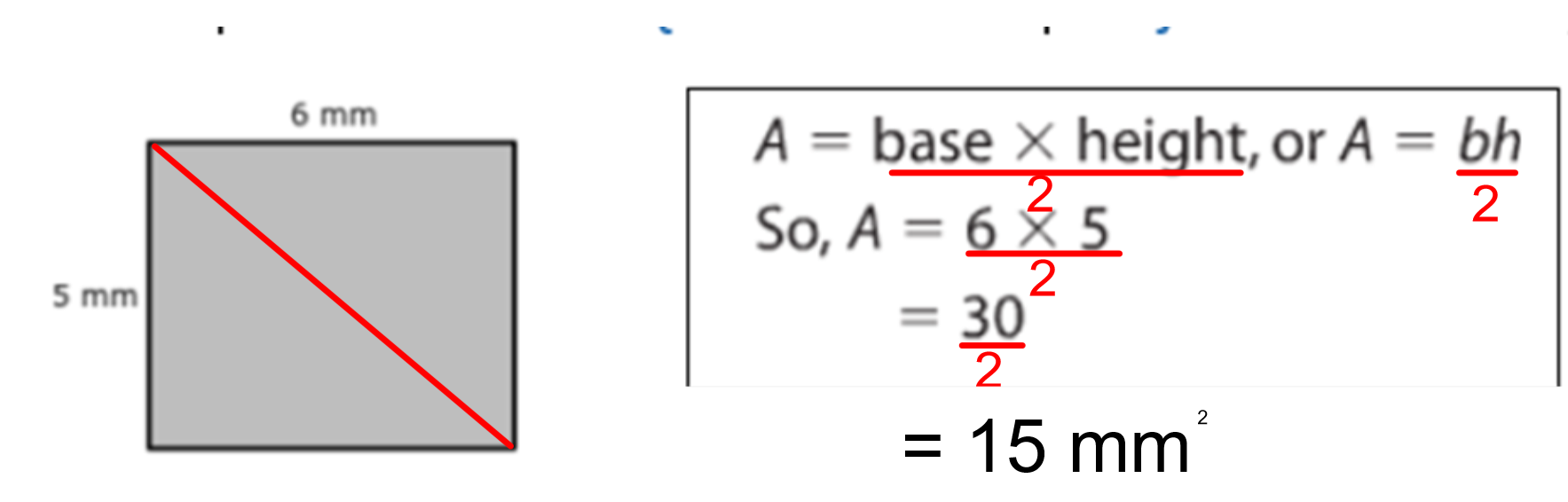 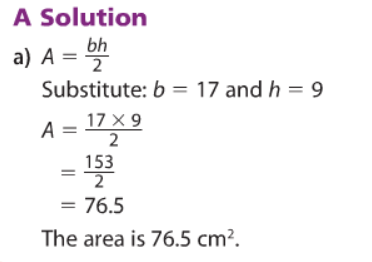 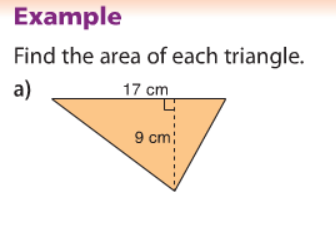 _____________________________________________________________________________________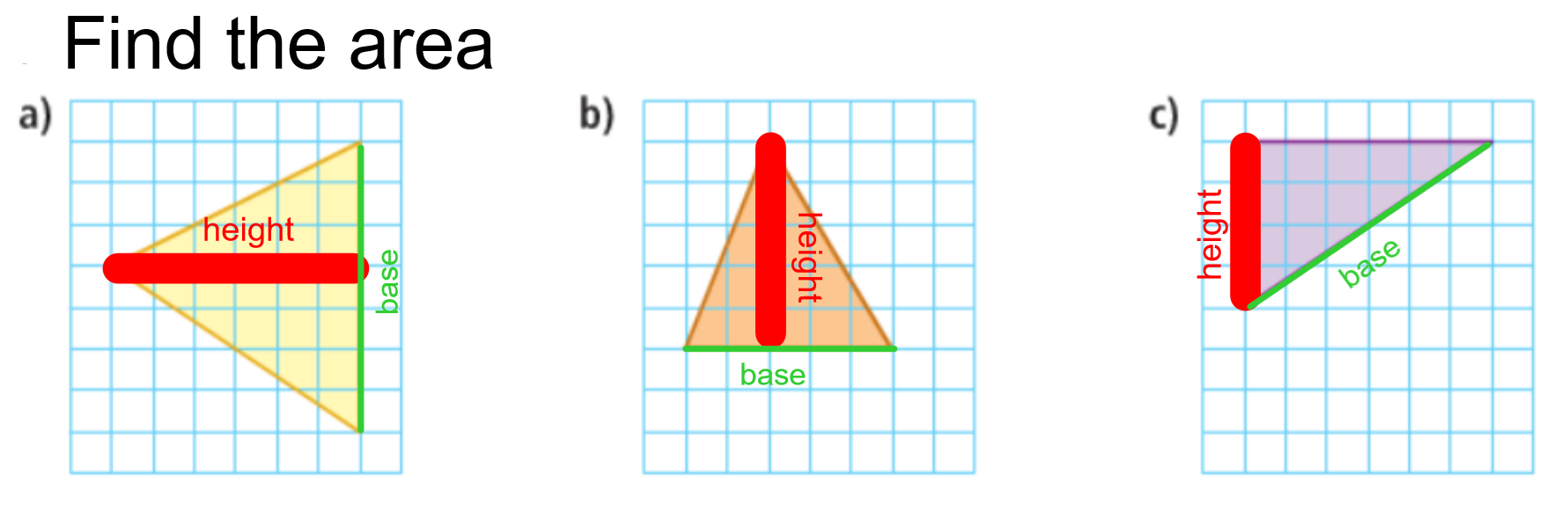 Tuesday: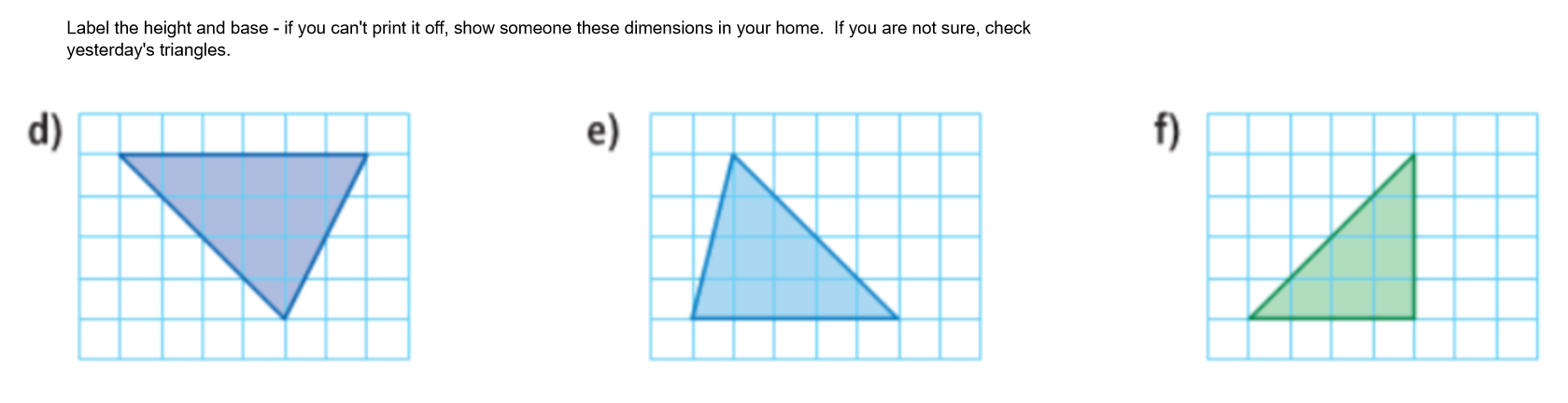 Watch this video for a review:https://m.youtube.com/watch?v=-mRqV6DrP_A&feature=youtu.beTry this website for practise of Area of Triangles (you will need paper and pencil plus a calculator – just send me your score!)             https://nb.mathgames.com/skill/7.85-area-of-right-trianglesWednesdayComplete the following: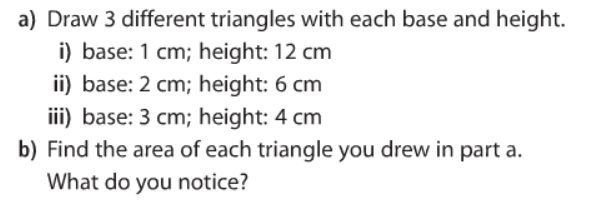 Find the area of these 2 triangles: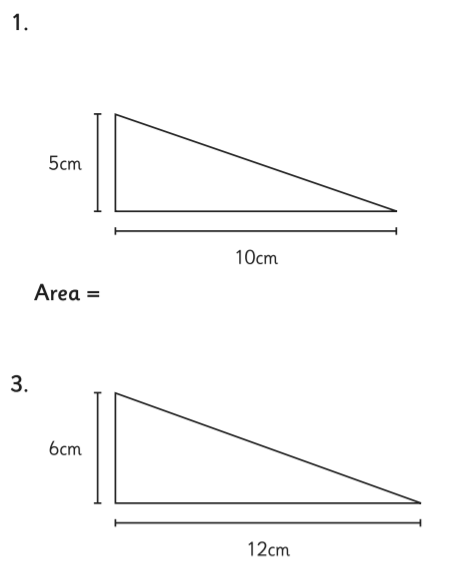 ThursdayReview with a word problem.Remember to find the Area THEN the price they have to pay…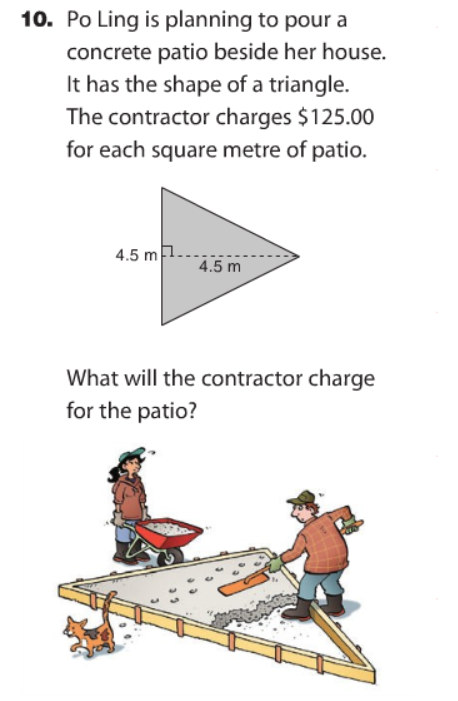 Finally Friday 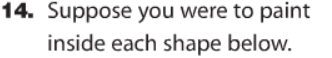 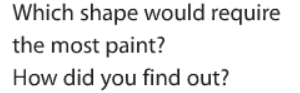 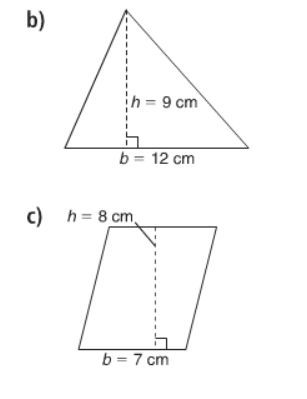 Challenge:  Try it 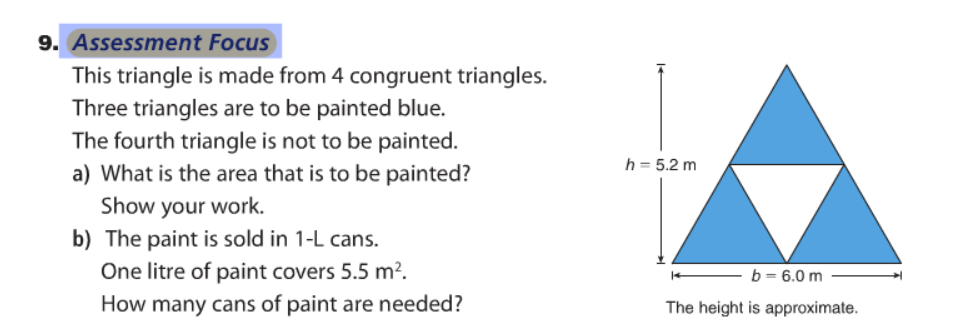 Thanks for all of your hard work in Math this week  Things are looking up in our province, some restrictions have been relaxed!  I hope you showed your mom some appreciation this past weekend  !  Have a great weekend, Mrs. Moody